Feuille d’Auteuil n° 4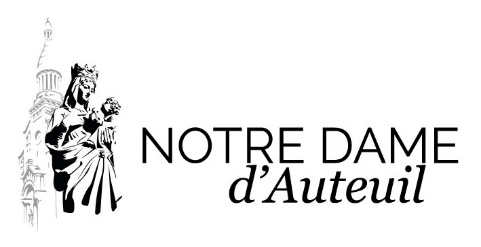 4ème dimanche de l’Avent -B                                      Dimanche 20 décembre 20204ème LUMIÈRE DANS LA NUIT : « LE SEIGNEUR TE FERA LUI-MÊME UNE MAISON » (2 Samuel 1, 11)   « Le Seigneur te fera lui-même une maison », une demeure et une famille, une demeure où repose l’Esprit de famille, une famille où demeure l’Esprit Saint. Le Temple, Marie, l’Église : autant de demeures pour le Seigneur notre Dieu conformément à la promesse faite au roi David. Et quand le Saint Esprit prend Marie sous son ombre, c’est Dieu qui prend possession de sa demeure, de son Temple. Qu’est-ce qui est en jeu dans cette affirmation ? C’est le fait que le salut de l’homme vient de Dieu. Et qu’il vient de façon très déterminée, singulière, quand le Fils de Dieu est fait fils d’homme pour qu’en retour les fils d’homme soient transformés en fils de Dieu. Le salut se reçoit de Dieu, la fécondité de nos vies, l’unité de la famille humaine sont un don de Dieu. Un don spirituel d’abord appuyé sur la promesse faite à David : « Ta maison et ta royauté subsisteront toujours devant moi. » « Je suis la servante du Seigneur », la servante du dessein de Dieu. La réponse de Marie est essentielle à la réalisation historique du dessein de Dieu. Sans le oui de Marie, pas d’Incarnation. Pas d’espérance certaine pour celui qui fut modelé de la terre et suscité dans l’être par le souffle même de Dieu. Puissions-nous aujourd’hui entrer par la grande porte dans le dessein éternel de Dieu, par la porte de la foi en Jésus qui vient. Oui, viens à la crèche, voir le Roi du monde. En lui vient reconnaître ton Dieu, ton Sauveur.Père Olivier Teilhard de Chardin Chers amis, Comme Marie, préparons-nous à la venue du Sauveur des hommes. Dieu lui-même nous bâtira un cœur nouveau par la grâce du pardon. Laissons-nous renouveler, laissons-nous réconcilier. Des prêtres vous accueilleront dans l’église mercredi et jeudi pour vous donner le pardon de Dieu (cf. page 3). N’attendez pas le dernier moment !Et jeudi, fêtons ensemble la venue du Sauveur …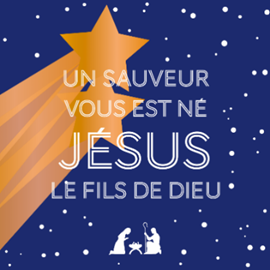 Jeudi 24 décembre, messes de la nuit de Noël :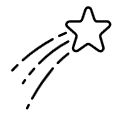    Sainte Bernadette : 16h (messe des familles) – 18h                       Eglise : 16h-18h-20h30 -22h30 (pas de veillée avant la messe)   Crypte : 16h30 – 18h30 - 21hVendredi 25 décembre : messes du jour de Noël   Eglise : 9h30-11h-18h30 		   Crypte : 10h30 -12h 		       Ste Bernadette : 11h15 (communauté portugaise)À Noël, comme à chaque fois, il convient de bien respecter les règles en vigueur :- laisser deux chaises vides entre nous ou entre personnes qui ne vivent pas sous le même toit :  une pour notre ange gardien l’autre pour un fidèle plus fragile qui ne peut se déplacer.- lorsque la « jauge » est atteinte, accepter de se reporter sur une autre des messes proposées.- être attentif et respecter les consignes données pour la procession de communion en gardant une distance 1.50 m entre nous.Puisse chacun trouver dans notre église joie et espérance en s’approchant de Jésus, Prince de la paix ! L’équipe sacerdotale et pastorale de la paroisse Chant d’entrée : Venez, Divin MessieDu livre du 2ème livre de Samuel (7, 1-5.8b-12.14a.16)Le roi David habitait enfin dans sa maison. Le Seigneur lui avait accordé la tranquillité en le délivrant de tous les ennemis qui l’entouraient. Le roi dit alors au prophète Nathan : « Regarde ! J’habite dans une maison de cèdre, et l’arche de Dieu habite sous un abri de toile ! » Nathan répondit au roi : « Tout ce que tu as l’intention de faire, fais-le, car le Seigneur est avec toi. » Mais, cette nuit-là, la parole du Seigneur fut adressée à Nathan : « Va dire à mon serviteur David : Ainsi parle le Seigneur : Est-ce toi qui me bâtiras une maison pour que j’y habite ? C’est moi qui t’ai pris au pâturage, derrière le troupeau, pour que tu sois le chef de mon peuple Israël. J’ai été avec toi partout où tu es allé, j’ai abattu devant toi tous tes ennemis. Je t’ai fait un nom aussi grand que celui des plus grands de la terre. Je fixerai en ce lieu mon peuple Israël, je l’y planterai, il s’y établira et ne tremblera plus, et les méchants ne viendront plus l’humilier, comme ils l’ont fait autrefois, depuis le jour où j’ai institué des juges pour conduire mon peuple Israël. Oui, je t’ai accordé la tranquillité en te délivrant de tous tes ennemis.  Le Seigneur t’annonce qu’il te fera lui-même une maison. Quand tes jours seront accomplis et que tu reposeras auprès de tes pères, je te susciterai dans ta descendance un successeur, qui naîtra de toi, et je rendrai stable sa royauté. Moi, je serai pour lui un père ; et lui sera pour moi un fils. Ta maison et ta royauté subsisteront toujours devant moi, ton trône sera stable pour toujours. » Psaume 88 (89)De la 1ère lettre de saint Paul Apôtre aux Romains (16, 25-27)Frères, à Celui qui peut vous rendre forts selon mon Évangile qui proclame Jésus Christ : révélation d’un mystère gardé depuis toujours dans le silence, mystère maintenant manifesté au moyen des écrits prophétiques, selon l’ordre du Dieu éternel, mystère porté à la connaissance de toutes les nations 
pour les amener à l’obéissance de la foi, à Celui qui est le seul sage, Dieu, par Jésus Christ, à lui la gloire pour les siècles. Amen.Alléluia. Alléluia. Voici la servante du Seigneur ; que tout m’advienne selon ta parole. Alléluia. Évangile de Jésus-Christ selon saint Luc (1, 26-38)En ce temps-là, l’ange Gabriel fut envoyé par Dieu dans une ville de Galilée, appelée Nazareth, à une jeune fille vierge, accordée en mariage à un homme de la maison de David, appelé Joseph ; et le nom de la jeune fille était Marie. L’ange entra chez elle et dit : « Je te salue, Comblée-de-grâce, le Seigneur est avec toi. » À cette parole, elle fut toute bouleversée, et elle se demandait ce que pouvait signifier cette salutation. L’ange lui dit alors : « Sois sans crainte, Marie, car tu as trouvé grâce auprès de Dieu. Voici que tu vas concevoir et enfanter un fils ; tu lui donneras le nom de Jésus. Il sera grand, il sera appelé Fils du Très-Haut ; le Seigneur Dieu lui donnera le trône de David son père ; il régnera pour toujours sur la maison de Jacob, et son règne n’aura pas de fin. » Marie dit à l’ange : « Comment cela va-t-il se faire, puisque je ne connais pas d’homme ? » L’ange lui répondit : « L’Esprit Saint viendra sur toi, et la puissance du Très-Haut te prendra sous son ombre ; c’est pourquoi celui qui va naître sera saint, il sera appelé Fils de Dieu. Or voici que, dans sa vieillesse, Élisabeth, ta parente, a conçu, elle aussi, un fils et en est à son sixième mois, alors qu’on l’appelait la femme stérile. Car rien n’est impossible à Dieu. » Marie dit alors : « Voici la servante du Seigneur ; que tout m’advienne selon ta parole. » Alors l’ange la quitta.Prière universelle : Accueille au creux de tes mains la prière de tes enfants Chant de communion : Notre Dieu s’est fait hommeAntienne Mariale : Je vous salue MariePièces d’orgue interprétées par Frédéric Blanc, organiste titulaireEntrée : Choral Viens maintenant sauveur des païens, JS Bach Offertoire : improvisé sur Venez divin Messie, F. Blanc - Communion : Adagio, S. BarberSortie : variations du premier concerto en sol mineur, GF Haendel.CARNET FAMILIAL et intentions de priÈreNous continuons de porter dans nos prières notre curé qui poursuit sa convalescence dans sa famille. Le Père Teilhard de Chardin est particulièrement en communion avec chacun, avec vos familles, avec notre communauté paroissiale à l’approche de la venue du Sauveur. Il souhaite à tous un joyeux et saint Noël, que la lumière jaillissant de la crèche illumine le cœur de chacun.   Il espère revenir à Auteuil début janvier.propositions pour cette fin d’avent…PRÉPARONS NOS cœurs À LA VENUE DU SAUVEUR…► Ce dimanche, nous vous proposons de bénir, à la fin de chaque messe, l’eau que vous apporterez et les objets religieux que vous comptez offrir.►Développons notre PRIÈRE …  À la crèche, déposez votre prière personnelle, emportez une prière de l’Église.   Bénédictions à temps et à contre temps : livret de bénédiction sur les tables   Continuons de prier l’Angélus pour la fin de la pandémie et pour la paix – carte prière sur les tables – ►Recevons LE SACREMENT DE RÉCONCILIATION …   Confessions dans le chœur de  l’église : 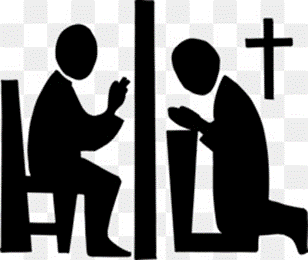      Mercredi 23 décembre  de 14h à 19h      Jeudi 24 décembre : de 10h  à 12h et de 14h à 15h ► Emportons la lettre apostolique du Saint Père, Patris Corde, publiée mardi en la fête de l’Immaculée Conception. Le Pape François a décrété une année spéciale à Saint Joseph du 8/12/20 au 8/12/21 à l’occasion du 150ème anniversaire de la proclamation de saint Joseph comme patron de l’Église universelle. Il y livre ses réflexions sur le gardien de la Sainte Famille. - Disponible sur les tables –AU TEMPS DE NOËL : horaires des messes, ACCUEIL DES PRÊTRES …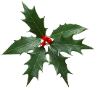 ►Pas de laudes pendant les vacances - Reprise des laudes mardi 5 janvier.►Accueil des prêtres : du mardi 22/12 au mardi 05/01 de 18h à 18h45 sauf le lundi►Messes en semaine : Lundi, une seule messe à 19h. Du mardi au vendredi, hormis Noël et Nouvel An, messes à 9h30 et 19h, pas de messe à 7h45. Samedi, messe du jour à 9h30.► Dimanche 27 décembre, Sainte Famille : 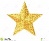 Samedi 26/12, messe anticipée dans l’église à 16h30 -18h30Dimanche 27/12, messes dans : l’église à 9h30-11h-16h30- 18h30        la crypte à 12h ►Jeudi 31 décembre, Saint Sylvestre : Messe solennelle à 18h30 dans l’église►Vendredi 1er janvier, Sainte Marie, Mère de Dieu : Messe solennelle à 11h dans l’église puis fermeture de l’église.►Pas d’adoration nocturne le vendredi 1er janvier►Dimanche 3 janvier 2021, Épiphanie du Seigneur : 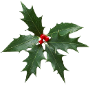 Samedi 2/1, messe anticipée dans l’église à 16h30 -18h30Dimanche 3/1, messes dans :  l’église à 9h30-11h-12h30- 16h30-18h30        la crypte à 9h-12h DENIER DE L’ÉGLISE : POUR PROFITER DE LA RÉDUCTION FISCALE POUR 2020, FAITES VITE   !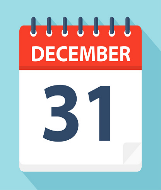 Un grand merci à tous ceux qui ont déjà donné, voire redonné… Notre communauté paroissiale, notre église, sont une présence et un point de repère important dans la vie de beaucoup. Pour que notre paroisse puisse poursuivre sa mission, continuer de rayonner et de porter l’espérance dans ce monde actuel, votre soutien est absolument essentiel alors que la crise sanitaire nous a privé d’une grande partie de nos ressources. Tous les dons sont essentiels pour nous permettre de boucler notre budget ! N’attendez plus, ne passez pas à côté de la joie de donner !         Par Internet : http://www.paris.catholique.fr/-Don-en-ligne-.html?par=16AUT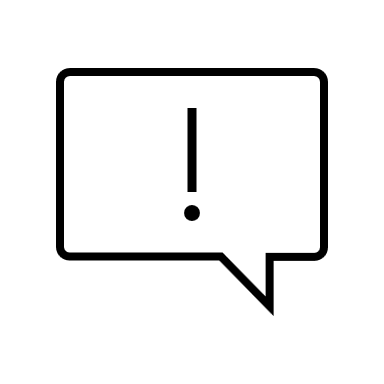                          Par Chèque : à l’ordre de Paroisse Notre Dame d’Auteuil- ADP.                         Par Carte bleue : 7 jours / 7 aux bornes dans l’église ou auprès du sacristainHIVER SOLIDAIRE 2021, LA CAMPAGNE D’APPEL AUX VOLONTAIRES EST OUVERTE !Hiver Solidaire rouvre ses portes du 5 janvier 2021 jusqu’au 31 mars. Nos frères de la rue ont besoin de vous pour pouvoir passer la période hivernale dans un environnement fraternel ! Pour mémoire, vous pouvez participer au diner (venir - avec son binôme - avec un diner préparé et à partager le repas avec les accueillis), à la soirée et la nuit avec les accueillis avec votre binôme, au petit-déjeuner (venir - avec son binôme - avec un petit déjeuner préparé et à le partager avec les accueillis). Un guide pratique vous sera envoyé afin que vous sachiez quoi faire ! Pour s'inscrire (inscription uniquement en ligne), rien de plus simple :Suivez les liens réduits ci-dessous et renseignez vos noms et prénoms dans le calendrierjanvier : https://bit.ly/HS2021JAN     février : https://bit.ly/HS2021FEV     mars : https://bit.ly/HS2021MARRenseignez vos coordonnées sur :  https://bit.ly/RENSEIGNEMENTSHS nous pourrons ainsi vous contacter et vous mettre en relation avec votre binôme !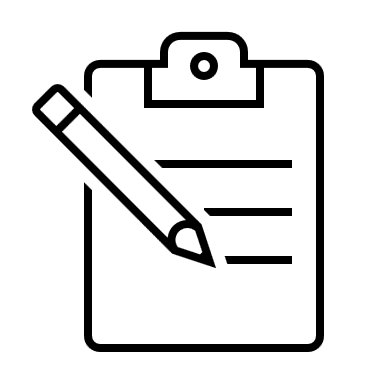 ET POUR 2021 ... À VOS AGENDAS !  La retraite dans la ville prévue du 11 au 15 janvier est reportée à janvier 2022. Le concert de clôture du festival d’orgue prévu le 7/11 avec F. Blanc est reporté au vendredi 29 janvier. Les Journées d’Amitié d’Auteuil prévues du 29 au 31 janvier sont reportées du 26 au 28 mars 2021. Pour les vacances de février, deux propositions pour les jeunes :Pour les 6-10 ans, 15-19/2, ateliers du Patronage Carlo Acutis !    Infos : patrocarloacutis@gmail.com Pour les 10-16 ans, deux camps de ski : un cadeau idéal !    Infos : campski@ecyd.fr 07 83 65 62 40  Le Forum Wahou!  Les 6/7 mars pour les jeunes et les adultes quel que soit leur état de vie, aimer en vérité, découvrir la signification de mon corps… Infos : wahou.auteuil@gmail.com – tract sur les tables Et, notre grande sortie paroissiale tous ensemble à Senlis dimanche 11 avril 2021 !EmporteR cette feuille chez vous et N’HÉSITEZ PAS À LA DIFFUSER AUTOUR DE VOus TOUTES CES INFORMATIONS ET PLUS ENCORE SUR LE SITE DE LA PAROISSE : notredamedauteuil.frNotre-Dame d’Auteuil – 4 rue Corot 75016 PARIS – Tél : 01.53.92.26.26R/ Venez, Divin Messie, Nous rendre espoir et nous sauver ! Vous êtes notre vie : Venez, venez, venez !2. A Bethléem, les cieux chantaient Que le meilleur de vos bienfaits C’était le don de votre Paix. Le monde la dédaigne : Partout les cœurs sont divisés ! Qu’arrive votre règne ! Venez, venez, venez !1. O Fils de Dieu, ne tardez pas ; Par votre Corps donnez la joie A notre monde en désarroi. Redites-nous encore De quel amour vous nous aimez ; Tant d’hommes vous ignorent ! Venez, venez, venez !3. Vous êtes né pour les pécheurs. Que votre grâce, ô Dieu Sauveur, Dissipe en nous la nuit, la peur ! Seigneur, que votre enfance Nous fasse vivre en la clarté. Soyez la délivrance       Venez, venez, venez !R/ Ton amour, Seigneur, sans fin je le chante !1. L’amour du Seigneur, sans fin je le chante ;
ta fidélité, je l’annonce d’âge en âge.
Je le dis : c’est un amour bâti pour toujours ;
ta fidélité est plus stable que les cieux.2. « Avec mon élu, j’ai fait une alliance,
j’ai juré à David, mon serviteur :
J’établirai ta dynastie pour toujours,
je te bâtis un trône pour la suite des âges. »
R/ Ton amour, Seigneur, sans fin je le chante !1. L’amour du Seigneur, sans fin je le chante ;
ta fidélité, je l’annonce d’âge en âge.
Je le dis : c’est un amour bâti pour toujours ;
ta fidélité est plus stable que les cieux.3. « Il me dira : ‘Tu es mon Père,
mon Dieu, mon roc et mon salut !’
Sans fin je lui garderai mon amour,
mon alliance avec lui sera fidèle. »1. Notre Dieu s´est fait homme pour que l´homme soit Dieu,
Mystère inépuisable, fontaine du Salut. 
Quand Dieu dresse la table, il convie ses amis,
Pour que sa vie divine soit aussi notre vie ! 3. Merveille des merveilles, miracle de ce jour !
Pour nous Dieu s´abandonne en cette Eucharistie.
Chassons toute indolence, le Christ est parmi nous,
Accueillons sa présence et offrons-nous à lui.2. Le Seigneur nous convoque par le feu de l´Esprit
Au banquet de ses noces célébrées dans la joie.
Nous sommes son Église, l´Épouse qu´il choisit,
Pour vivre son alliance et partager sa vie.4. Dieu se fait nourriture pour demeurer en nous,
Il se fait vulnérable et nous attire à lui.
Mystère d´indigence d´un Dieu qui s´humilie
Pour que sa créature soit transformée en lui.Baptêmes : Nous nous réjouissons avec les familles des enfants baptisés :19/12 :  Léonard Durand, 20/12 : Salvador CotObsèques :Nous sommes en communion avec les familles des défunts :14/12 : Joseph Moreau